هو اللّه - ای عندليب معنوی، همواره در نغمه و ترانه‌…عبدالبهآءاصلی فارسی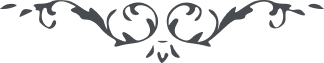 هو اللّه ای عندليب معنوی، همواره در نغمه و ترانه‌ ئی و در گلشن معانی گلبانگ ميزنی فصاحت و بلاغت اشعار واضح و آشکار است. امّا آرزوی عبدالبهآء خاکساری در عتبه بهاءاللّه است هذه نهاية آمالی و غاية منائی و نور جبينی و صبح مبينی و مآء معينی پس تا توانی در اين گلستان نغمه سرائی کن و از عبوديّت حقيقی عبدالبهآء بدون تأويل و تفسير ترانه‌ ئی بنواز و عليک البهآء الأبهی عبدالبهآء عبّاس 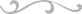 